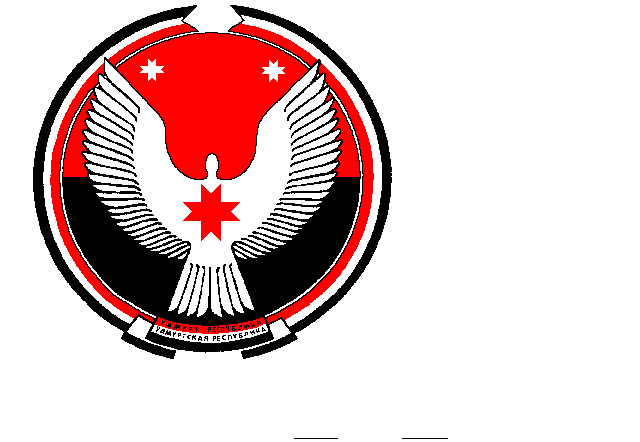 АДМИНИСТРАЦИЯ МУНИЦИПАЛЬНОГО ОБРАЗОВАНИЯ «КИРШОНСКОЕ»«КИРШОН»  МУНИЦИПАЛ КЫЛДЫТЭТЛЭН АДМИНИСТРАЦИЕЗП О С Т А Н О В Л Е Н И Е27 января  2020 года                                                                                                                  № 4Об утверждении плана работы комиссии общественного контроля и графиков проведения собраний граждан на территории муниципального образования «Киршонское» на 2020 годВ соответствии с Федеральным законом от 06.10.2003 № 131-ФЗ «Об общих принципах организации местного самоуправления в Российской Федерации», Федеральным законом от 21.12.1994 № 69-ФЗ «О пожарной безопасности»,  распоряжением Правительства Удмуртской Республики от 20.07.2015 № 713-р «О проведении пожарно-профилактических мероприятий» в целях реализации комплекса превентивных мер по предупреждению пожаров, минимизации материальных и социальных потерь, повышения уровня противопожарной защиты населения, стабилизации обстановки с пожарами и их последствий, ПОСТАНОВЛЯЮ:1. Утвердить план работы комиссии общественного контроля на 2020 год (Приложение № 1);2. Утвердить графики проведения профилактической работы с многодетными семьями, одинокими престарелыми гражданами, а также посещения мест возможного пребывания лиц без определенного места жительства (Приложение № 2);3. Утвердить графики проведения собраний с гражданами на 2020 год с включением в повестку собрания вопроса о пожарной безопасности (Приложение № 3);4. Настоящее постановление обнародовать на информационных стендах, разместить в сети Интернет на официальном сайте МО «Балезинский район» в разделе «Сельские поселения - МО «Киршонское»;5. Контроль за исполнением постановления оставляю за собой. Глава муниципального образования «Киршонское»                                                                Е.В. МакароваПриложение №1 к постановлению администрациимуниципального образования «Киршонское» от 27.01.2020 года № 4ПЛАНработы комиссии общественного контроля муниципального образования «Киршонское» по обеспечению пожарной безопасности на 2020 год Приложение №2 к постановлению администрациимуниципального образования «Киршонское» от 27.01.2020 года № 4График проведения профилактической работы с многодетными семьями, одинокими престарелыми гражданами, а также посещения мест возможного пребывания лиц без определенного места жительства на территории МО «Киршонское» на 2020 годПриложение № 3 к постановлению администрациимуниципального образования «Киршонское» от 27.01.2020  года № 4График проведения встреч и сельских сходов в МО «Киршонское» на 2020год№ п/пНаименование мероприятийСрок исполненияОтветственные за исполнение1Подготовка предложений в адрес главы МО «Киршонское» о передаче материалов по фактам нарушений требований пожарной безопасности в территориальный орган государственного пожарного надзора и (или) в административную комиссию районапри необходимостиЗаместитель председателя комиссии2Участие в разработке нормативно-правовых актов поселения по пожарной безопасностив течение годаПредседатель3Участие в собраниях гражданпо графикуЧлены комиссии4Подготовка предложений гражданам, проживающим на территории муниципального образования, руководителям объектов, находящихся в муниципальной собственности и иным должностным лицам об устранении нарушений требований пожарной безопасности 1 раз в полугодиеПредседатель 5Проверка пожарных водоемов, водонапорных башен, подъездов к ним, информирование об их состоянии ПСЧапрель, сентябрь, зимний периодЧлены комиссии, ДПО, руководители организаций6Подготовка информации главе муниципального образования о необходимости введения на территории поселения особого противопожарного режимапри осложнении обстановкиПредседатель7Разработка и введение мер пожарной безопасности на особый период, контроль за их исполнением апрель, сентябрь,Председатель 8Доведение до населения решений Совета депутатов и нормативно-правовых актов администрации поселения, касающихся вопросов обеспечения пожарной безопасностив течение годаЧлены комиссии, ДПО9Организация распространения противопожарной наглядной агитации среди населения в течение годаЧлены комиссии, ДПО10Участие в акциях:«Жилище 2020»«Осторожно, газ!»«Надежные хозяева»«Внимание, пожилые люди»«Месячник пожарной безопасности»«Отопление»«Водоисточник»«Новый год»«Лето»«Отдых»«Особый противопожарный режим» в течение годафевраль-мартмарт-ноябрьсентябрь-ноябрьапрель, сентябрьавгуст-сентябрьапрель, сентябрьдекабрь, январьиюнь-августмай-сентябрьпри введении режимаЧлены комиссии, ДПО11Обновление списков многодетных семей, одиноких престарелых и неблагополучных гражданянварь-февральПредседатель12Проведение рейдов по социально неадаптированным группам населения и неблагополучным семьям, в том числе с привлечением сотрудников ГПН, ГПС, ОВДв течение годаЧлены комиссии, ДПО13Проведение проверок мест проживания многодетных семей, в том числе с привлечением сотрудников ГПН, ГПС, ОВДв течение годаЧлены комиссии, ДПО14Проведение проверок мест проживания одиноких престарелых граждан, в том числе с привлечением сотрудников ГПН, ГПС, ОВДв течение годаЧлены комиссии, ДПО15Проведение рейдов по проверке мест возможного проживания лиц БОМЖв течение годаЧлены комиссии, ДПО16Проведение профилактических мероприятий по организации санитарной очистки территории поселения, придомовых территорий, недопущению сжигания мусора с момента схода снегаЧлены комиссии, ДПО17Проведение сельских сходов, встреч с населением с демонстрацией плакатов, видеофильмов и распространением памяток апрель, сентябрьЧлены комиссии, ДПО18Организация дежурства населения в населенных пунктах по очередностимай-сентябрьЧлены комиссии, ДПО, старосты, население19Проведение совещаний с руководителями организаций, расположенных на территории поселения по вопросу организации противопожарного режимаапрель, сентябрьПредседатель 20Подготовка материалов о проводимых мероприятиях для публикации в СМИв течение годаЧлены комиссии, ДПО№ п/пАдресКатегория семьиПлан проверки1д.Киршонки, ул. Дружбы, д.21Одиноко проживающие апрель, октябрь2д. Киршонки, ул. Дружбы, д.33аОдиноко проживающиеапрель, октябрь3д.Киршонки, ул. Дружбы, д.6Одиноко проживающие апрель, октябрь4.д.Киршонки, ул. Дружбы, д.12Одиноко проживающиеапрель, октябрь5.д.Киршонки, ул. Дружбы, д. 26Одиноко проживающиефевраль, сентябрь6.д.Киршонки, ул. Набережная, д.9Одиноко проживающие февраль, сентябрь7.д.Киршонки, ул. Набережная, д.2Одиноко проживающие февраль, сентябрь8.д.Киршонки, ул. Набережная, д.21Многодетная  семьяфевраль, сентябрь9.д.Киршонки, ул. Лесная, д.4-1Одиноко проживающийапрель, ноябрь10.д. Сосновка, ул. Родниковая, д.6Одиноко проживающиймарт, октябрь11д. Сосновка, ул. Родниковая, д.13-1Многодетная  семьямарт, октябрь12.д. Мартеленки, ул. Полевая, д.15Одиноко проживающиймарт, октябрь13.д. Мартеленки, ул. Полевая, д.8Одиноко проживающиймарт, октябрьНаселенный пунктМесто проведенияСрок проведенияСобрание жителей д. КиршонкиКиршонский СДКапрель, октябрьСобрание жителей д.  СосновкаМагазин Карсовайского потребобществаапрель, октябрьСобрание жителей д.  ПетуховоМагазин Карсовайского потребобществаапрель, октябрь